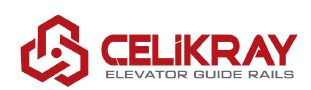 ПОЛИТИКА КОНФИДЕНЦИАЛЬНОСТИ И ИСПОЛЬЗОВАНИЯ ФАЙЛОВ COOKIEВЕБ-САЙТА АКЦИОНЕРНОГО ОБЩЕСТВА «ЧЕЛИКОГЛУ ДЕМИР ЧЕЛИК САНАЙИ ВЕ ТИДЖАРЕТ АНОНИМ ШИРКЕТИ» (ÇELİKOĞLU DEMİR ÇELİK SANAYİ VE TİCARET ANONİM ŞİRKETİ)Одной из наших основных задач является защита конфиденциальности посетителей (Заинтересованное лицо) веб-сайта (https://www.celikray.com/tr/), обслуживаемого компанией АКЦИОНЕРНОЕ ОБЩЕСТВО «ЧЕЛИКОГЛУ ДЕМИР ЧЕЛИК САНАЙИ ВЕ ТИДЖАРЕТ АНОНИМ ШИРКЕТИ» (ÇELİKOĞLU DEMİR ÇELİK SANAYİ VE TİCARET ANONİM ŞİRKETİ) ("Компания"). Данная Политика конфиденциальности и использования файлов cookie (Политика) разъясняет принципы обработки персональных данных заинтересованных лиц, политику использования файлов cookie и политику конфиденциальности веб-сайта. Настоящая Политика в отношении использования файлов cookie разъясняет посетителям, какие файлы cookie используются для предоставления более качественных услуг посетителям веб-сайта и обеспечения функциональности онлайн-среды, как обрабатываются персональные данные, полученные в соответствии с положениями Закона о защите персональных данных, а также оговариваются законные права и полномочия пользователя. Полученные во время посещения вами нашего веб-сайта персональные данные могут обрабатываться компанией в рамках указанных ниже целей в соответствии с Законом о защите персональных данных № 6698 (Закон). Подробную информацию об обработке ваших персональных данных можно найти по следующей электронной ссылке (https://www.celikray.com/tr/kvkk).Цель обработки персональных данных:Ваши персональные данные, которые были получены в результате посещения вами нашего Веб-сайта, могут быть обработаны Компанией в соответствии со статьями 5 и 6 Закона о защите персональных данных для следующих целей.Осуществление необходимой деятельности соответствующих подразделений для реализации коммерческих мероприятий, проводимых Компанией, и осуществление соответствующих бизнес-процессов,Выполнение необходимой деятельности нашими подразделениями и осуществление соответствующих бизнес-процессов с целью извлечения заинтересованными лицами преимуществ из продуктов и услуг, предлагаемых Компанией,Планирование и осуществление деятельности, которая необходима для рекомендаций и продвижения продуктов и услуг, предлагаемых Компанией, для соответствующих лиц путем их индивидуализации в соответствии со вкусами, предпочтениями и потребностями соответствующих лиц.Субъекты, которым передаются ваши персональные данные, и цель передачи. Полученные в результате посещения вами нашего веб-сайта персональные данные могут быть переданы нашим деловым партнерам, юридически уполномоченным государственным учреждениям и отечественным и/или зарубежным поставщикам услуг, осуществляющим обработку персональных данных по поручению Компании в рамках законодательных обязательств и правовых ограничений в соответствии с целями обработки ваших персональных данных.Способ сбора ваших персональных данных и юридическое обоснование. Персональными данными является любая информация, которая позволяет определить вашу личность или идентифицировать ее. При посещении вами нашего веб-сайта ваши персональные данные собираются посредством файлов cookie, которые представляют собой технические файлы связи, обусловленные посещением вами нашего веб-сайта в соответствии с условиями обработки данных, указанными в Законе. Принадлежащие компании веб-сайты являются ресурсами, использующими файлы cookie. Файл cookie - это файл, преимущественно состоящий из букв и цифр, который хранится в интернет-браузере или на жестком диске используемого вами устройства, обеспечивая возможность обнаружения данного устройства.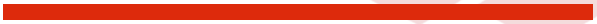 Файлы cookie на веб-сайте компании хранят информацию, полученную с помощью ежедневных файлов журналов, пустых gif-файлов и/или сторонних источников, с целью создания обобщенной информации о ваших предпочтениях.На наших веб-сайтах мы используем два типа файлов cookie: сеансовые и постоянные. Сеансовые файлы cookie представляют собой временные файлы cookie и действуют только до тех пор, пока вы не завершите работу браузера. Постоянные файлы cookie остаются на вашем жестком диске до тех пор, пока вы их не удалите или пока не истечет срок их действия (срок хранения файлов cookie на вашем устройстве зависит от их "продолжительности жизни").Веб-сайт использует файлы cookie, которые позволяют запомнить ваши предпочтения и персонализировать использование веб-сайта/мобильного приложения. К таким файлам относятся файлы cookie, позволяющие сохранить ваш пароль и постоянно держать сессию веб-сайта/мобильного приложения открытой, что избавляет вас от необходимости каждый раз вводить пароль, кроме того, файлы cookie запоминают и распознают вас при последующих посещениях веб-сайта/мобильного приложения. Они используются для определения того, как вы используете веб-сайт/мобильное приложение, включая определение способов использования веб-сайта/мобильного приложения, таких как место вашего подключения к веб-сайту, содержимое, которое вы просматриваете на веб-сайте/мобильном приложении, и продолжительность вашего посещения.Веб-сайт может также использовать файлы cookie с целью активации "рекламной технологии" и предоставления вам рекламы, которая, по его мнению, может представлять для вас интерес, во время посещения вами поисковых систем, различных веб-ресурсов, мобильных приложений и/или веб-сайтов, размещающих рекламу на данном веб-сайте. Для предоставления вам персонализированных рекламных объявлений рекламная технология использует информацию о ваших предыдущих посещениях данного веб-сайта/мобильного приложения и веб-сайтов/мобильных приложений, на которых размещается реклама данного веб-сайта. Во время размещения этих рекламных объявлений в вашем браузере может быть размещен уникальный файл cookie третьей стороны, благодаря которому веб-сайт может распознать вас. Компания также использует сервис веб-аналитики Google Analytics, предоставляемый компанией Google, Inc. Google Analytics использует файлы cookie в целях анализа использования пользователями веб-сайта, мобильного приложения и/или веб-сайта со статистической информацией/отчетами.Для того чтобы разрешить или отклонить файлы cookie, вы можете воспользоваться следующими способами:Google Chrome: Вы можете разрешить или заблокировать файлы cookie на вкладке "Cookies", нажав на символ "замок" в адресной строке браузера.Internet Explorer: Вы можете управлять файлами cookie по принципу "разрешить" или "запретить", перейдя на вкладку "Безопасность" из раздела "Инструменты" в правой верхней части браузера.В браузере MozillaFirefox: Нажмите на вкладку "Открыть меню" в правом верхнем углу вашего браузера. С помощью кнопки "Конфиденциальность и безопасность" вы можете управлять файлами cookie, нажав на кнопку "Параметры".В брузере Opera вы можете управлять файлами cookie в разделе "Cookies", выбрав вкладку "Дополнительно" в разделе "Настройки". В браузере Safari вы можете выбрать вкладку "Safari" в разделе "Настройки" вашего телефона и управлять всеми файлами cookie в разделе "Конфиденциальность и безопасность". В дополнение к вышеперечисленным вариантам использования для получения информации обо всех файлах cookie и для управления файлами cookie: https://www.allaboutcookies.org, https://www.youronlinechoices.eu/ или вы можете использовать приложение "PrivacyBadger" (https://www.eff.org/tr/privacybadger).В случае отклонения постоянных или сеансовых файлов cookie вы можете продолжать пользоваться веб-сайтом, мобильным приложением и мобильным веб-сайтом, но при этом вам могут быть недоступны все функции веб-сайта, мобильного приложения и мобильного веб-сайта или ваш доступ может быть ограничен.Информация о файлах cookie нашего веб-сайта приведена в таблицах ниже:Функциональные и аналитические файлы cookie способствуют сохранению ваших предпочтений, эффективному использованию веб-сайта, оптимизации веб-сайта в соответствии с запросами пользователей, а также тому, как посетители используют веб-сайт. В связи с их характером файлы cookie такого типа могут содержать вашу персональную информацию, например имя пользователя и другие данные.Права владельца персональных данных, перечисленные в статье 11 Закона о защите персональных данных:В соответствии со статьей 11 Закона о ЗПД, обратившись в нашу компанию, вы можете выполнить запрос в отношении указанных ниже моментов, имеющих отношение к вашим персональным данным:Получить информацию о том, обрабатываются или нет персональные данные,Запросить информацию, в случае если персональные данные были обработаны,Ознакомиться с целями обработки персональных данных и узнать, используются ли они в соответствии с их назначением,Получить информацию о третьих лицах, которым передаются персональные данные на территории страны или за рубежом,Запросить исправление персональных данных в случае их недостаточной или неполной обработки и требовать уведомления третьих лиц, которым передаются персональные данные, о совершенной в этих рамках обработке,Предъявить требование в отношении удаления или уничтожения персональных данных, несмотря на их обработку в соответствии с положениями Закона № 6698 и других соответствующих законодательных актов, а также в случае отсутствия оснований для их обработки и требовать уведомления третьих лиц, которым передаются персональные данные, о совершенной в этих целях обработке,Предъявлять возражения против причинения какого-либо негативного для субъекта персональных данных результата, особенно в случае автоматического анализа обрабатываемых персональных данных,Требовать возмещения ущерба в случае нанесения какого-либо ущерба в результате неправомерной обработки персональных данныхСпособ направления запроса:Вы можете направить свой запрос в рамках статьи 11 Закона, которая "регулирует права соответствующего лица", на основании "Коммюнике о процедурах и принципах обращения к Контролеру данных", путем заполнения и подписания формы заявления на веб-сайте компании, лично или через нотариуса засвидетельствовав свою личность, и последующего направления в письменном виде на следующий адрес нашей компании: город Карабюк, Центральный район, населенный пункт Организованная Промышленная Зона Калекёй, улица Сафран, здание Челикоглу, корпус ДС, №:5А, или же направить свой запрос в письменном виде или вы можете отправить в нашу компанию по электронной почте, подтвердив свое членство, либо по зарегистрированному адресу электронной почты (KEP). Независимо от характера вашего запроса, ваши заявки будут бесплатно рассмотрены в максимально короткие сроки, не позднее 30 (тридцати) дней. Тем не менее, если выполнение данной операции требует дополнительных затрат, с вас может быть взыскана плата в соответствии с тарифом, который будет установлен Советом по защите персональных данных. В случае если содержание ответов на заявления превышает 10 (десять) страниц, то за каждую страницу с вас будет взиматься плата в размере 1,00 (одной) Турецкой Лиры. В случае если ответ требуется предоставить на цифровом носителе, таком как CD, флэш-память, взимается плата в соответствии со стоимостью запрашиваемого цифрового носителя информации.Поправки:В содержание пояснительной записки могут быть внесены изменения в зависимости от изменений действующего законодательства. При внесении изменений на нашем веб-сайте будут опубликованы необходимые объявления, в связи с чем вам следует регулярно посещать наш веб-сайт, чтобы получать информацию об этих изменениях.Канал (Приложения)Цель использования файлов cookieТип файлов cookieGoogle (analytics, advvords, doubleclick, adform)Измерения, реклама, оптимизация веб-сайтаФункциональные и аналитические файлы cookie Коммерческие файлы cookie